Муниципальное общеобразовательное учреждение«Заринская СОШ им. М.А. Аверина» Промышленновский муниципальный округ Кемеровская область –Кузбасс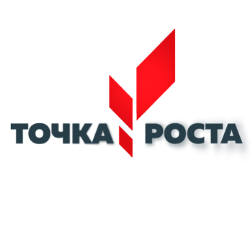 Рабочая программа  внеурочной деятельности «Промышленный дизайн»  ( первый  год обучения)Плотниково 2023 - 2024  учебный годI. Пояснительная запискаАктуальность программы: дизайн является одной из основных сфер творческой деятельности человека, направленной на проектирование материальной среды. В современном мире дизайн охватывает практически все сферы жизни. В связи с этим все больше возрастает потребность в высококвалифицированных трудовых ресурсах в области промышленного (индустриального) дизайна.      Программа учебного курса «Промышленный дизайн» представляет собой самостоятельный модуль и направлена на приобретение обучающимися практических навыков основам скетчинга, макетирования из различных материалов, создания 3D моделей.Цель программы: освоение обучающимися спектра Hard- и Soft-компетенций на предмете промышленного дизайна через кейс-технологии. Задачи программы:Обучающие:объяснить базовые понятия сферы промышленного дизайна, ключевые особенности методов дизайн-проектирования, генерации идей;сформировать базовые навыки ручного макетирования и прототипирования;познакомить с программами трехмерного моделирования;сформировать базовые навыки дизайн-скетчинга;Развивающие:формировать 4K-компетенции (критическое мышление, креативное мышление, коммуникация, кооперация);способствовать развитию памяти, внимания, технического мышления, изобретательности;способствовать формированию умения практического применения полученных знаний;Воспитательные:воспитывать аккуратность и дисциплинированность при выполнении работы;способствовать формированию положительной мотивации к трудовой деятельности;способствовать формированию опыта совместного и индивидуального творчества при выполнении командных заданий;воспитывать трудолюбие, уважение к труду;воспитывать чувство патриотизма, гражданственности, гордости за отечественные достижения в промышленном дизайне.Место курса в учебном плане: Программа курса составлена из расчета  2 часа в неделю. Программа  рассчитана на возрастную категорию учащихся 12-15лет. Планируемые результаты освоения учебного курса «Промышленный дизайн. Проектирование материальной среды»Личностные результаты:развитие любознательности, сообразительности при выполнении разнообразных заданий проблемного и эвристического характера;развитие самостоятельности суждений, независимости и нестандартности мышления;формирование коммуникативной компетентности в общении и сотрудничестве с другими обучающимися.Метапредметные результаты:умение ставить цель (создание творческой работы), планировать достижение этой цели;умение осуществлять итоговый и пошаговый контроль по результату;умение использовать средства информационных и коммуникационных технологий для решения творческих задач;умение осуществлять анализ объектов с выделением существенных и несущественных признаков;умение моделировать, преобразовывать объект в модель;умение синтезировать, составлять целое из частей, в том числе самостоятельно достраивать с восполнением недостающих компонентов.умение выслушивать собеседника и вести диалог;Предметные результаты:применять на практике методики генерирования идей; методы дизайн-анализа и дизайн-исследования; анализировать формообразование промышленных изделий;строить изображения предметов по правилам линейной перспективы;получать представления о влиянии цвета на восприятие формы объектов дизайна;применять навыки формообразования, использования объемов в дизайне (макеты из бумаги, картона);описывать технологическое решение с помощью текста, рисунков, графического изображения;анализировать возможные технологические решения, определять их достоинства и недостатки в контексте заданной ситуации;модифицировать имеющиеся продукты в соответствии с ситуацией/заказом/потребностью/задачей деятельности;Формы подведения итогов реализации программы      Подведение итогов реализуется в рамках презентации и защиты результатов выполнения кейсов, представленных в программе.2. Учебный план3.  Содержание курса «Промышленный дизайн. Проектирование материальной среды»1. Кейс «Актуальный объект» (16ч) - Промышленный дизайн как вид деятельности. Знакомство с методикой генерирования идей. Применение методики на практике. Генерирование оригинальной идеи проекта. Представление идеи проекта в эскизах. 1.1. Этапы рождения нового изделия. Анализ рынка. Генерация идей. Эскизирование. Концептуальная проработка. Моделирование и визуализация изделия.1.2. Основы композиции. Основные принципы создания композиции. Работа с линией, пропорциями. Создание плоскостной композиции. Концептуальная проработка. Анализ примеров (особенности построения формы). Основы перспективы, построение объемных тел.1.3. Промышленный скетчинг. Изучение основ скетчинга: инструментарий, компоновка будущего скетча, работа цветом. Демонстрационный эскиз с отсутствующим сегментом. Презентация идеи продукта.1.4. Скетч-концепция проекта. Технические параметры разработки проекта. Поисковые эскизы формы объекта, цветовые решеня. Эскизы-сценарии. «Взрыв-схема».2. Кейс «Арт-объект» (16ч) - Понятие функционального назначения промышленных изделий. Связь функции и формы в промышленном дизайне. Анализ формообразования. Развитие критического мышления, выявление неудобств в пользовании промышленными изделиями. Генерирование идей по улучшению промышленного изделия. Изучение основ макетирования из бумаги и картона. Представление идеи проекта в макетах.2.1. Анализ формообразования промышленного изделия. Сравнение разных  форм, выявление связи функции и формы.2.2. Выполнение натурных зарисовок объекта в технике скетчинга.2.3. Выявление неудобств в пользовании. Генерирование идей по улучшению объекта. Фиксация идей в эскизах и плоских макетах.2.4. Создание действующего прототипа объекта из бумаги и картона, имеющего принципиальные отличия от существующего аналога. Внесение изменений в макет. Презентация проекта.3. Участие в конкурсах и разработка проектов.4. Методическое обеспечение дополнительной образовательной программыПрограммное обеспечение:офисное программное обеспечение;программное обеспечение для трехмерного моделирования (Autodesk Fusion 360);графический редакторРасходные материалы:бумага А4 для рисования и распечатки;бумага А3 для рисования;набор простых карандашей — по количеству обучающихся;набор черных шариковых ручек — по количеству обучающихся;клей ПВА — 2 шт.;клей-карандаш — по количеству обучающихся;скотч прозрачный/матовый — 2 шт.;скотч двусторонний — 2 шт.;картон/гофрокартон для макетирования — 1200*800 мм, по одному листу на двух обучающихся;нож макетный — по количеству обучающихся;ножницы — по количеству обучающихся;коврик для резки картона — по количеству обучающихся;5. Литература, используемая педагогом для разработки программы и организации образовательного процессаАдриан Шонесси. Как стать дизайнером, не продав душу дьяволу / Питер.Фил Кливер. Чему вас не научат в дизайн-школе / Рипол Классик.Майкл Джанда. Сожги своё портфолио! То, чему не учат в дизайнерских школах / Питер.Жанна Лидтка, Тим Огилви. Думай как дизайнер. Дизайн-мышление для менеджеров / Манн, Иванов и Фербер.Koos Eissen, Roselien Steur. Sketching: Drawing Techniques for Product Designers / Hardcover, 2009.Kevin Henry. Drawing for Product Designers (Portfolio Skills: Product Design) / Paperback, 2012.Bjarki Hallgrimsson. Prototyping and Modelmaking for Product Design (Portfolio Skills) / Paperback, 2012.Kurt Hanks, Larry Belliston. Rapid Viz: A New Method for the Rapid Visualization of Ideas.Jim Lesko. Industrial Design: Materials and Manufacturing Guide.Rob Thompson. Prototyping and Low-Volume Production (The Manufacturing Guides).Rob Thompson. Product and Furniture Design (The Manufacturing Guides).Rob Thompson, Martin Thompson. Sustainable Materials, Processes and Production (The Manufacturing Guides).Susan Weinschenk. 100 Things Every Designer Needs to Know About People (Voices That Matter).Jennifer Hudson. Process 2nd Edition: 50 Product Designs from Concept to Manufacture.http://designet.ru/.http://www.cardesign.ru/.https://www.behance.net/.http://www.notcot.org/.http://mocoloco.com/. ***Составитель:  Шевцов Николай Иванович,   учитель технологии№п/пНазвание раздела, темыКоличество часовДата проведения1Кейс «Актуальный объект»161.1Введение. Методики формирования идей41.2Основы композиции41.3Промышленный скетчинг41.4Скетч-концепция проекта42Кейс «Арт-объект»16Презентация результатов2.1Анализ формообразования промышленного изделия42.2Натурные зарисовки промышленного изделия42.3Генерирование идей по улучшению промышленного изделия42.4Создание прототипа промышленного изделия из бумаги и картона4Участие в конкурсах и проектах.2Всего часов34